Fecha:End of Topic Self Assessment – ¡A Comer!Fecha:End of Topic Self Assessment – ¡A Comer!Objectives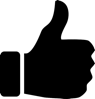 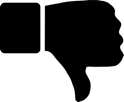 CommentsI can find out about traditional Spanish food.I can recognise and say ten tapas dishes. I can create a menu in Spanish.  I can find new words using a bilingual or online dictionary.  I can roleplay being in a restaurant in Spanish.  ObjectivesCommentsI can find out about traditional Spanish food.I can recognise and say ten tapas dishes. I can create a menu in Spanish.  I can find new words using a bilingual or online dictionary.  I can roleplay being in a restaurant in Spanish.  